H L Á Š E N Í   M Í S T N Í H O   R O Z H L A S U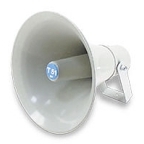 STŘEDA – 28. 3. 2018Milí spoluobčané.Přejeme vám příjemné dopoledne.Poslechněte si hlášení.Nikol drůbež vám v pátek 30. března od 8.00 do 8.15 hodin u OÚ nabídne k prodeji kuřice 22 týdnů staré různých barev, krmné směsi a vitamíny. Firma JUKKA bude v sobotu 31. března v čase od 10.45 do11.15 hodin před OÚ prodávat stromky a keře k jarní výsadbě: jabloně, hrušně, meruňky, nektarinky, broskve, odolné švestky vhodné na pálení, ryngle, blumy, třešně, višně, třešňovišně, oskeruše, keřové a stromkové rezistentní angrešty a rybízy, lísky, ostružiny, stolní vinnou révu, kanadské a čukotské borůvky, růže, rododendrony, azalky, převislé vrby, okrasné trávy, sazenice jahod a jiné. Více informací najdete na letáku ve vaši poštovní schránce.Obec Přáslavice upozorňuje občany, že SBĚRNÝ DVŮR bude o Velikonočních svátcích v sobotu 31. března a v pondělí 2. dubna U Z A V Ř E N Ý.  FK Přáslavice zve všechny příznivce kopané na první mistrovské utkání mužů, které se hraje v sobotu 31. března v 15.30 hodin na hřišti v Přáslavicích.  Naše mužstvo přivítá Sokol Majetín. Bohaté občerstvení z udírny bude zajištěno. Na vaši účast se těší členové FK.Na obci jsou k dispozici nádoby na PLAST a PAPÍR o objemu 120 l. Pokud o tyto nádoby máte zájem, dostavte se s občanským průkazem, kde bude s vámi sepsána smlouva a nádoby si následně vyzvednete ve sběrném dvoře.Cena za 1 ks nádoby je 100,- Kč. První vývoz proběhne ve středu 4. dubnu. SVOZ KOMUNÁLNÍHO ODPADU podle nového plánu bude probíhat opět ve středu a uskuteční se 11. dubna. Dále upozorňujeme občany, že SVOZ BIOODPADU OD NEMOVITOSTÍ bude probíhat od pátku 13. dubna. Do té doby je možné bioodpad vozit na sběrný dvůr. Oznamujeme občanům, že Klubovna seniorů bude v úterý 3. dubna UZAVŘENÁ.INZERÁT:Restaurace V Údolí v Hlubočkách-Mariánském Údolí přijme brigádníky na víkendovou výpomoc. Bližší informace na tel. čísle: 728 556 870.